山水实验小学体育教师课表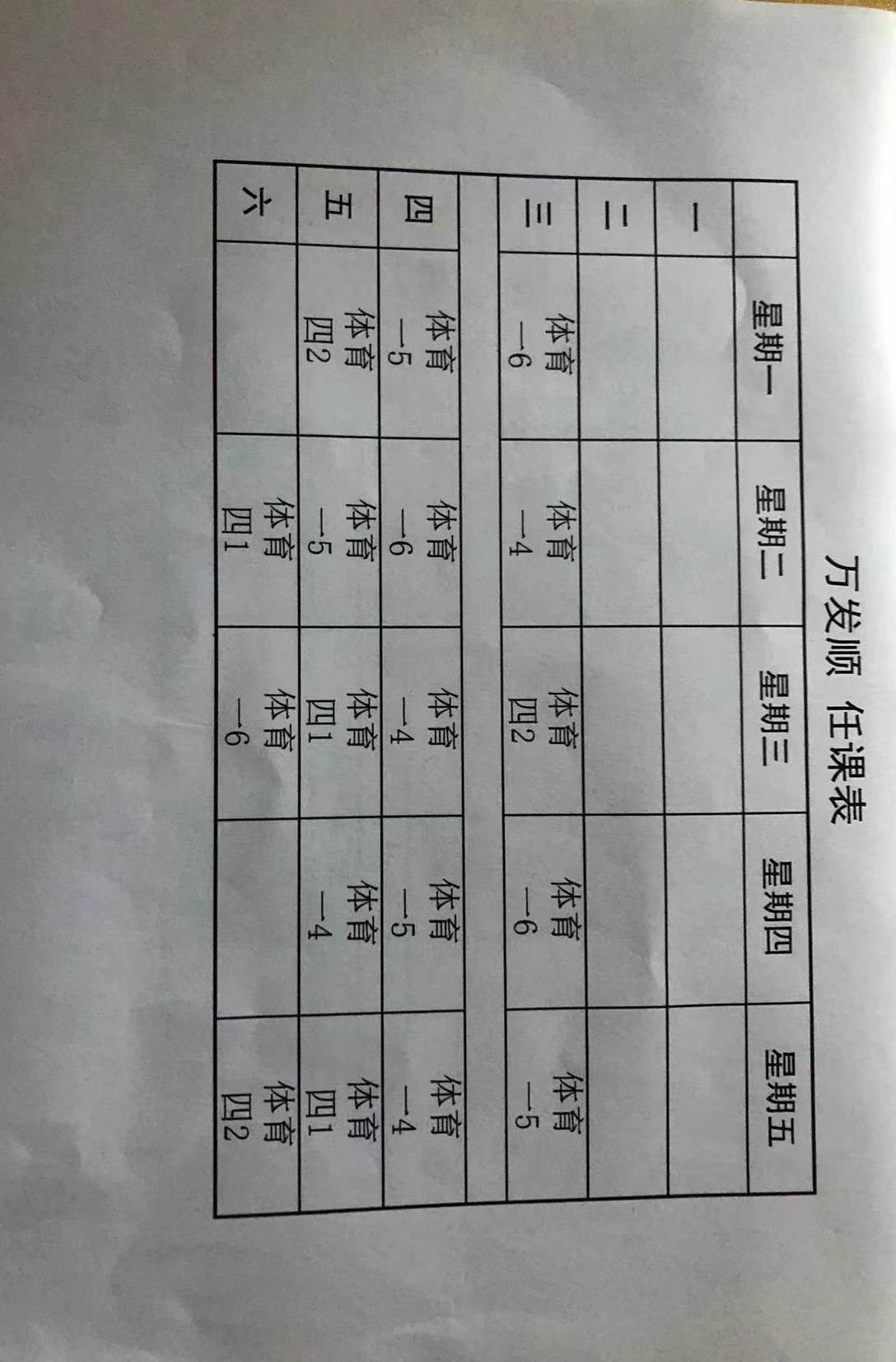 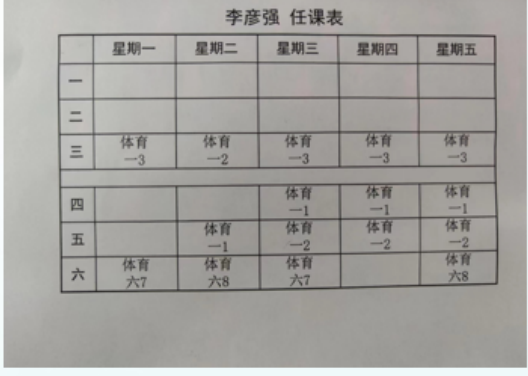 